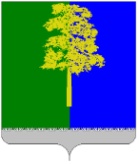 Муниципальное образование Кондинский районХанты-Мансийского автономного округа – ЮгрыАДМИНИСТРАЦИЯ КОНДИНСКОГО РАЙОНАПОСТАНОВЛЕНИЕРуководствуясь решением Думы Кондинского района от 17 мая 2016 года  
№ 115 «Об утверждении Положения о почетном звании и наградах Кондинского района», постановлением администрации Кондинского района от 02 июня 2016 года № 842 «О Межведомственной комиссии по наградам», на основании протокола Межведомственной комиссии по наградам от 06 марта 2024 года № 9, администрация Кондинского района постановляет:1. Наградить Почетной грамотой главы Кондинского района:За высокие достижения в профессиональной деятельности, особые заслуги 
в развитии культуры и искусства и в связи с празднованием Дня работника культуры:Вокальную шоу-группу «Фреш» муниципального учреждения культуры «Районный Дворец культуры и искусств «Конда», руководитель Бобрик Алина Ниловна;Гиголаева Сергея Анатольевича - заместителя директора по административно-хозяйственной работе  муниципального учреждения культуры «Районный Дворец культуры и искусств «Конда»;Гринько Евгению Владимировну - заведующую Куминской библиотекой-филиалом № 1 муниципального учреждения культуры «Кондинская межпоселенческая централизованная библиотечная система»;Заслуженный коллектив народного творчества Студия эстрадного танца «Данс-проект «Дива» муниципального учреждения культуры «Районный Дворец культуры 
и искусств «Конда», руководитель Осинцева Дарья Евгеньевна;Логийко Наталью Викторовну - заведующего хозяйством муниципального казенного учреждения «Центр культуры и молодежи «Камертон»;Лопареву Галину Константиновну - методиста по развитию самодеятельного народного творчества  муниципального учреждения культуры «Районный Дворец культуры и искусств «Конда»;Мустафина Максима Рудольфовича - кинооператора   муниципального учреждения культуры «Районный Дворец культуры и искусств «Конда»;Народную самодеятельную студию декоративно-прикладного творчества «Пора рукодельная» муниципального учреждения культуры «Районный Дворец культуры и искусств «Конда», руководитель Смыслова Любовь Валерьевна;Народный самодеятельный коллектив вокальная группа «Звонница» муниципального учреждения культуры «Районный Дворец культуры и искусств «Конда», руководитель Давыдова Екатерина Ивановна;Народный самодеятельный коллектив Вокальная группа «Илларита» муниципального учреждения культуры «Районный Дворец культуры и искусств «Конда», руководитель Носков Андрей Юрьевич;Народный самодеятельный коллектив вокальный ансамбль «Журавушка» муниципального учреждения культуры «Районный Дворец культуры и искусств «Конда», руководитель Ушакова Светлана Александровна;Народный самодеятельный коллектив Литературное объединение «Возрождение» муниципального учреждения культуры «Районный Дворец культуры и искусств «Конда», руководитель Кривуля Татьяна Николаевна;Некрасову Марину Ивановну - художника-декоратора муниципального казенного учреждения «Центр культуры и молодежи «Камертон»;Нестерову Елизавету Александровну - главного специалиста управления культуры администрации Кондинского района;Пастеляк Тамару Валерьевну - методиста муниципального учреждения культуры «Районный Дворец культуры и искусств «Конда»;Студию креативной живописи «Колорит» муниципального учреждения культуры «Районный Дворец культуры и искусств «Конда», руководитель Миронова Валерия Николаевна;Цынченко Ольгу Михайловну - культорганизатора  муниципального казённого учреждения «Сельский центр культуры» с. Болчары;Школу танца «Константа» муниципального учреждения культуры «Районный Дворец культуры и искусств «Конда», руководитель Тьерри София Александровна.             2. Наградить Благодарственным письмом главы Кондинского района:За высокие достижения в профессиональной деятельности, особые заслуги в развитии культуры и искусства и в связи с празднованием Дня работника культуры:Безгодову Юлию Николаевну - преподавателя муниципального учреждения дополнительного образования «Детская музыкальная школа» городского поселения Кондинское имени Александра Васильевича Красова;Васькину Юлию Викторовну - художественного руководителя муниципального казенного учреждения «Центр культуры и молодежи «Камертон»;Захарову Яну Олеговну - специалиста (по жанрам творчества) муниципального казенного учреждения «Центр культуры и молодежи «Камертон»;Корепанову Надежду Васильевну - руководителя клубного формирования Народной самодеятельной студии «Резьба по бересте» муниципального казенного учреждения «Культурно-досуговый центр городского поселения Мортка»;Лапину Ольгу Ивановну - документоведа муниципального учреждения дополнительного образования «Детская школа искусств» пгт. Междуреченский;Образцовый художественный коллектив хор «КЛАССиКА» муниципального учреждения дополнительного образования «Детская школа искусств» 
пгт. Междуреченский, руководитель Павлова Людмила Ивановна;Образцовый художественный коллектив хореографический ансамбль «ДЭксклюзив» муниципального учреждения дополнительного образования «Детская школа искусств» пгт. Междуреченский, руководитель Дворская Юлия Альбертовна;Овечкина Тимофея Сергеевича - директора муниципального учреждения  «Сельский центр культуры ШАИМ» д. Ушья;Солодякова Дениса Анатольевича - экскурсовода муниципального учреждения культуры «Районный краеведческий музей имени Нины Степановны Цехновой»;Танцевальный коллектив «В ритме танца» муниципального казенного учреждения «Центр культуры и молодежи «Камертон», руководитель Кетова Татьяна Михайловна;Хромову Ольгу Викторовну - главного бухгалтера муниципального казенного учреждения «Культурно-досуговый центр городского поселения Мортка».    3. Обнародовать постановление в соответствии с решением Думы Кондинского района от 27 февраля 2017 года № 215 «Об утверждении Порядка опубликования (обнародования) муниципальных правовых актов и другой официальной информации органов местного самоуправления муниципального образования Кондинский район» и разместить на официальном сайте органов местного самоуправления Кондинского района. са/Банк документов/Постановления 2024от 07 марта 2024 года№ 252пгт. МеждуреченскийО награжденииГлава районаА.А.Мухин